Приложение 3 к Порядку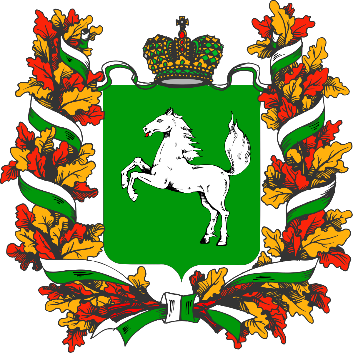 Информационная карта участника_________________________________________ этапашкольного/муниципального/регионального Всероссийского конкурсаУчитель года России – 2023Фамилия,имя, отчествоДевиз:Правильность сведений, представленных в информационной карте, подтверждаю:___________________________                                  _____________________________(фамилия, имя, отчество участника)                                                        (подпись)«____» __________ 20____ г.                                                                                      Примечание:Информационная карта — это документ, по которому участник будет представлен на сайте регионального этапа Конкурса, в публикациях, сборниках материалов для жюри. Оформляя информационную карту, необходимо убрать все подсказки, не изменять и не применять другого оформления.Информационная карта должна быть заполнена в электронном виде, и направлена Оператору Конкурса в виде электронного документа в трёх вариантах: с расширением .docx и .pdf, а также сброшюрована и представлена в бумажном виде.(фотопортрет 
46 см)Информационная карта участника ______________________________________этапашкольного/муниципального/региональногоВсероссийского конкурса«Учитель года России» - 2023______________________________________________(фамилия)______________________________________________(имя, отчество)(______________________________________________)(наименование муниципального образования Томской области / наименование подведомственного учреждения)1. Общие сведения1. Общие сведенияСубъект Российской ФедерацииНаселенный пунктДата рождения (день, месяц, год)Место рождения2. Работа2. РаботаМесто работы (полное и краткое наименование образовательной организации в соответствии с Уставом)Занимаемая должность (наименование в соответствии с записью в трудовой книжке)Преподаваемые предметыКлассное руководство в настоящее время, в каком классе Общий трудовой стаж (полных лет намомент заполнения инфокарты)Общий педагогический стаж (полныхлет на момент заполнения инфокарты)Квалификационная категория (если она имеется), дата установленияквалификационной категорииАттестационная категорияУчастие в разработке и реализациимуниципальных, региональных,федеральных, международныхобразовательных программ и проектов (с указанием статуса участия)Почетные звания и награды (наименования и даты получения в соответствии с записями в трудовой книжке)Послужной список (места и сроки работы за последние 5 лет) 3. Образование3. ОбразованиеНазвание и год окончания учреждения профессионального образованияСпециальность, квалификация по дипломуДополнительное профессиональноеобразование за последние три года(наименования дополнительныхпрофессиональных программ, места исроки их освоения)Знание иностранных языков, уровеньвладенияНаличие ученой степени, группанаучных специальностейНазвание диссертационной работы(работ) Основные публикации (в т. ч. брошюры, книги)4. Социально значимая деятельность4. Социально значимая деятельностьЧленство в Профсоюзе(наименование, дата вступления)Участие в других общественных организациях (наименование, направление деятельности и дата вступления)Участие в волонтерской деятельностиУчастие в разработке и реализации муниципальных, региональных, федеральных, международных социальных программ и проектов 
(с указанием статуса участия)5. Семья5. СемьяСемейное положение Дети (пол и возраст)6. Материалы для размещения на сайте Конкурса6. Материалы для размещения на сайте КонкурсаПочему нравится работать в образовательной организацииПрофессиональные и личностные ценностиМиссия учителяХоббиСведения об участнике Конкурса, не отраженные в предыдущих разделах (не более 400 слов)7. Контакты7. КонтактыРабочий адрес с индексомДомашний адрес с индексомРабочий телефон с междугородним кодомДомашний телефон с междугородним кодомМобильный телефон Рабочая электронная почтаЛичная электронная почтаАдрес сайта образовательнойорганизации в сети «Интернет»Адреса в сети «Интернет» (сайт, блог, страницы в социальных сетях и т.д.), где можно познакомиться с участником и публикуемыми им материалами8. Документы8. ДокументыПаспорт (серия, номер, кем и когда выдан)ИННСвидетельство пенсионного государственного страхования9. Личные банковские реквизиты9. Личные банковские реквизитыНаименование банкаКорреспондентский счет банкаБИК банкаИНН банкаРасчетный счет банкаЛицевой счет получателя10. Фотопортрет (не более 2 фотографий)10. Фотопортрет (не более 2 фотографий)